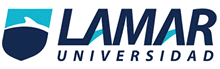 Norma Gloria Macías Álvarez.21 de enero de 2017 Empresa.Actividad preliminar.Desarrollar tu capacidad emprendedora y creativa para generar tu proyecto de negocio.La vida genera muchas interrogantes. El hecho de levantarse día a día es un nuevo reto, esto se debe a  la falta de creatividad en el ser humano, complicándose la vida aún más. He tenido en cuenta un propósito basado en mi experiencia. Los niños tienen mucha creatividad por dentro y no se desarrolla como se debe, limitan al niño considerándolo hiperactivo. Y si hablamos en el ámbito escolar, esto es un caos. No aprenden lo importante. En porcentaje deduzco que el 15% es lo que pudieron aprender del 100%. Mi idea aquí es un Tutor a domicilio. Después de clases esta persona le ayudaría a rescatar más del 80% de lo que vio en clase ese mismo día. Tenemos en cuenta que el contra de esto es que los niños no se interesaran tanto en esto aún menos que como si estuvieran en clase. Lo que está a nuestro favor es que no será solo aprender o recordar lo que vio en clase, sino que se basara en actividades recreativas, juegos que el ayudan a relacionar sus materias con lo que a él le motiva. Este sería mi primer negocio.Las mujeres es un tema muy extenso de contar. Tiene muchos puntos de ver y a veces no se sabe cuál es real. Lo que si podemos tener en claro es que la bolsa es un accesorio indispensable para la mujer. Cargamos con millones de cosas que en muchas ocasiones ni siquiera utilizamos. Lo peor del caso es que a causa de que no tiene un orden la bolsa para cada cosa, tardamos eternidades en encontrar lo que buscábamos. Mi idea aquí es una bolsa con linterna. Esta linterna será capaz de iluminar toda la bolsa por completo, y se activara cada vez que se abra la bolsa. Nuestro contra aquí es la cantidad de electricidad que se utilizara causa de que la abrimos cada 5 minutos. Lo que está a nuestro favor es la facilidad que esto causara. Este sería mi segundo negocio.Se dice que mueres primero por no dormir que por no comer. El cerebro necesita descansar 8 horas de noche, y de día 20 minutos. Es difícil conseguir esto, ya que las tareas del día no nos permiten hacerlo, y si lo hacemos en muchas ocasiones nos pasamos de los 20 minutos y olvidamos nuestros deberes. También que no requerimos un lugar siempre para dormir, pero estando cansado las cosas resultan mal. Mi idea aquí es una almohada caparazón contra reloj. Esto resultara muy cómodo para la persona que la usara. Se inserta en la cabeza, dentro de ella tendrá la comodidad de una almohada que relajara el cuello y tu mente. Exactos 20 minutos de descanso sonara una alarma que te avisara tu tiempo.  Mis ideas seguirán fluyendo a través de este proceso de la materia. Pero ahora entiendo el concepto universal. Sin mencionar que los costos, o puntos para seguir aquí no están desarrollados a causa de una simple creatividad de ideas.Gracias.